ΠΕΡΙΛΗΨΗ ΔΙΑΚΗΡΥΞΗΣΔΗΜΟΠΡΑΣΙΑΣ ΓΙΑ ΤΗΝ ΕΚΠΟΙΗΣΗ ΤΩΝ ΜΑΡΜΑΡΩΝ ΠΡΟΕΡΧΟΜΕΝΩΝ ΕΚ ΤΩΝ ΕΚΤΑΦΩΝ ΤΟΥ ΔΗΜΟΤΙΚΟΥ ΚΟΙΜΗΤΗΡΙΟΥ ΔΗΜΟΥ ΝΕΑΣ ΦΙΛΑΔΕΛΦΕΙΑΣ-ΝΕΑΣ ΧΑΛΚΗΔΟΝΑΣΠροκηρύσσεται φανερή, προφορική, πλειοδοτική δημοπρασία για την εκποίηση των μαρμάρων, προερχομένων εκ των εκταφών του Δημοτικού Κοιμητηρίου Δήμου Νέας Φιλαδέλφειας -  Νέας Χαλκηδόνας χρονικής διάρκειας τεσσάρων (4) ετών από την ημερομηνία υπογραφής της σύμβασης.Η δημοπρασία θα διεξαχθεί την  24η Αυγούστου 2023 ημέρα Πέμπτη και ώρα 11:30  στο Δημοτικό Κατάστημα Δεκελείας 97 Νέα Φιλαδέλφεια (3ος όροφος Γραφείο Δημάρχου) ενώπιον της αρμόδιας Επιτροπής Διενέργειας Δημοπρασίας του άρθρου 1 του Π.Δ. 270/81 που έχει ορισθεί με την 89/2022 απόφαση του Δημοτικού Συμβουλίου και σύμφωνα με τους όρους της σχετικής υπ.  αριθμ. πρωτ. 18814/28-07-2023 διακήρυξης (ΑΔΑ: 6ΒΒΘ46ΜΩ0Ι-Β31).Ελάχιστο όριο πρώτης προσφοράς ορίζεται το  ποσόν των δέκα χιλιάδων ευρώ 10.000,00€ ανά έτος, όπως αυτό καθορίσθηκε με την υπ’αριθμ. 113/2023 απόφαση της Οικονομικής Επιτροπής του Δήμου Νέας Φιλαδέλφειας-Νέας Χαλκηδόνας.Για να γίνει κάποιος δεκτός στην δημοπρασία πρέπει να καταθέσει εγγύηση συμμετοχής ποσού 4.000,00 € ίσης προς το 10% του στη διακήρυξη οριζόμενου ελάχιστου ορίου πρώτης προσφοράς. Τα πλήρη δικαιολογητικά συμμετοχής στη δημοπρασία αναγράφονται στο άρθρο 4 της υπ.  αριθμ. πρωτ. 18814/28-07-2023  Διακήρυξης του Δημάρχου Ν. Φιλαδέλφειας – Ν. Χαλκηδόνας  η οποία έχει αναρτηθεί στον πίνακα ανακοινώσεων του Δημοτικού Καταστήματος (Δεκελείας 97 Ν.Φ.), στον πίνακα ανακοινώσεων του Δημοτικού Κοιμητηρίου και στην ιστοσελίδα του Δήμου Νέας Φιλαδέλφειας – Νέας Χαλκηδόνας (www.dimosfx.gr) Πληροφορίες και αντίγραφα της  διακήρυξης της δημοπρασίας παρέχονται της εργάσιμες ημέρες και ώρες, από το Τμήμα Εσόδων και Διαχείρισης Περιουσίας του Δήμου Νέας Φιλαδέλφειας-Νέας Χαλκηδόνας. (Δ/νση: Δεκελείας 97, Νέα Φιλαδέλφεια, 1ος όροφος, τηλ. 2132049055).Ο ΔΗΜΑΡΧΟΣΝΕΑΣ ΦΙΛΑΔΕΛΦΕΙΑΣ – ΝΕΑΣ ΧΑΛΚΗΔΟΝΑΣΒΟΥΡΟΣ  ΙΩΑΝΝΗΣ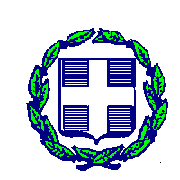 ΕΛΛΗΝΙΚΗ ΔΗΜΟΚΡΑΤΙΑΔΗΜΟΣΝΕΑΣ ΦΙΛΑΔΕΛΦΕΙΑΣ-ΝΕΑΣ ΧΑΛΚΗΔΟΝΑΣΔΙΕΥΘΥΝΣΗ ΟΙΚΟΝΟΜΙΚΩΝ ΥΠΗΡΕΣΙΩΝΤΜΗΜΑ ΕΣΟΔΩΝ & ΔΙΑΧΕΙΡΙΣΗΣ ΠΕΡΙΟΥΣΙΑΣΤαχ. Δ/νση:Δεκελείας 97Ταχ.Κώδικας:14341,Νέα ΦιλαδέλφειαΠληροφορίες: Ναρλής ΔημήτριοςΤηλέφωνο:2132049055E-Mail:  tm_esodon@dimosfx.grΒαθμός Ασφαλείας            :ΑδιαβάθμητοΒαθμός Προτεραιότητας  :ΚανονικόΧρόνος Διατήρησης           :ΤριετίαΝέα Φιλαδέλφεια :     31/07/2023  Αρ. Πρωτ. :   19045